Приложение к распоряжению Администрации города             от 16.05.2022 № 5295Перечень мест, запрещенных для купания, на водных объектах, расположенных в границах города Челябинска, в 2022 году Описание мест для установки знаков безопасности с их графическим изображением.1) Сухомесово, в районе перекачивающей насосной станции (государственная собственность не разграничена) (рис.1):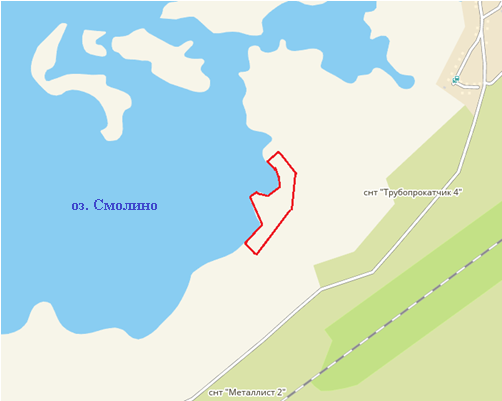 Рис. 12) в районе пересечения ул. Бобруйской и ул. Новороссийской (участок 1) (государственная собственность не разграничена) (рис. 2):Рис. 2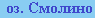 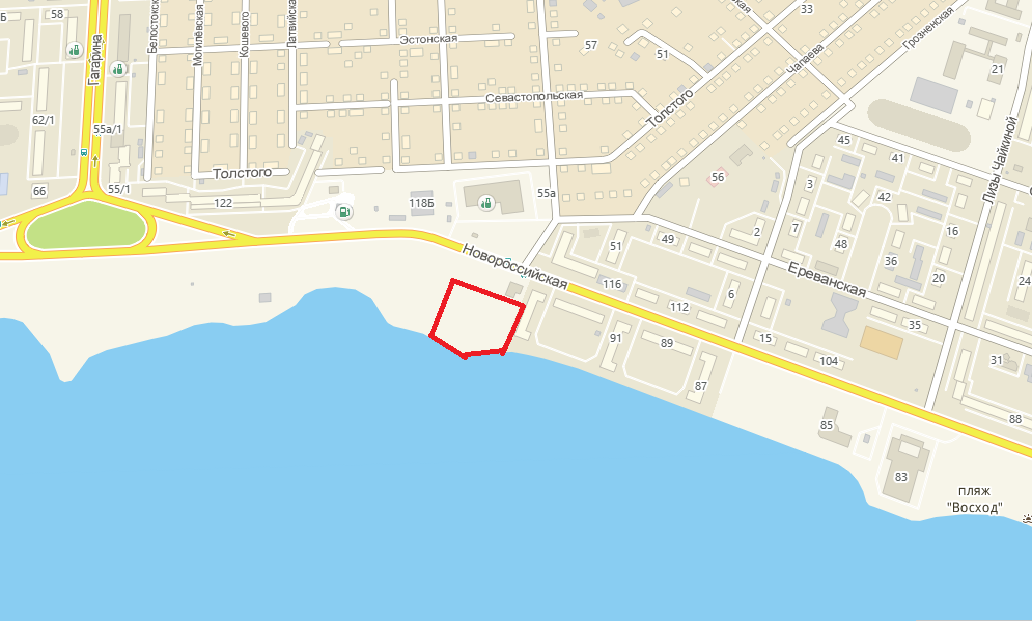 3) в районе пересечения ул. Бобруйской и ул. Новороссийской (участок 2) (государственная собственность не разграничена) (рис. 3):Рис. 3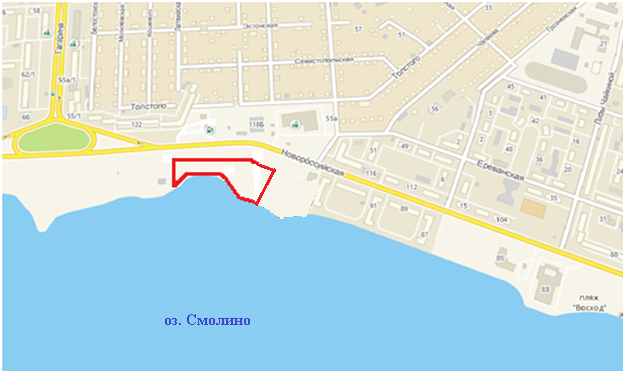 4) Береговой, ул. Бирская 4-я (государственная собственность не разграничена) (рис. 4):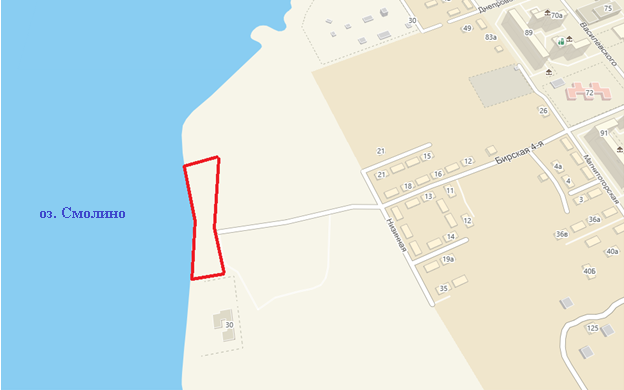 Рис. 45) Береговой, ул. Ямпольская 1-я (государственная собственность 
не разграничена) (рис. 5):Рис. 5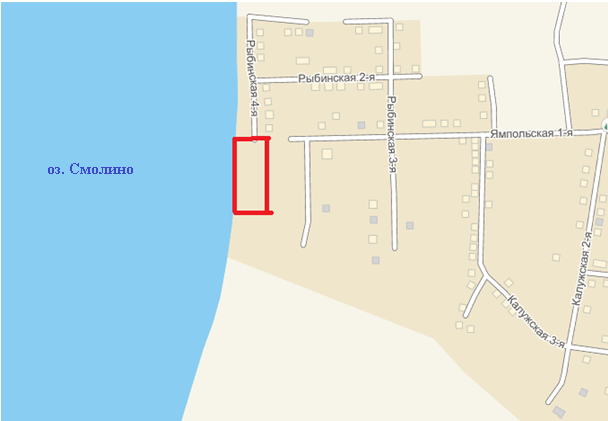 6) в районе домов № 84, 86 по ул. Хуторной (государственная собственность 
не разграничена) (рис. 6):Рис. 6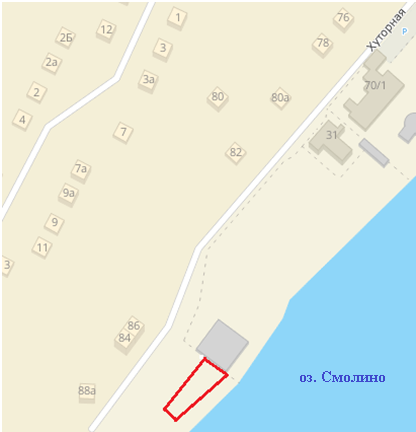 7) пляж «Восход» в районе дома №88 ул. Новороссийской (частная собственность) (рис. 7):Рис. 7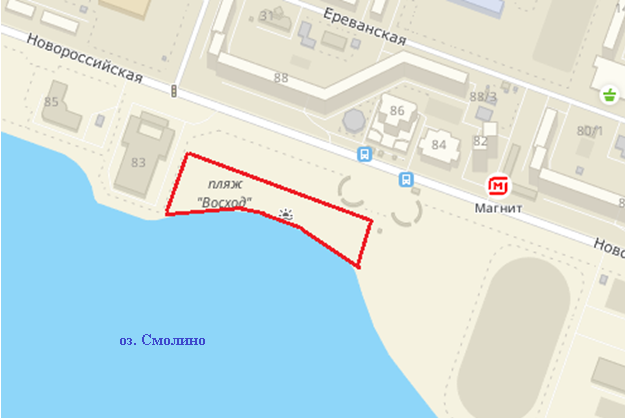 8) ул. Агалакова, ул. Южный Бульвар (муниципальная собственность) (рис. 8):Рис. 8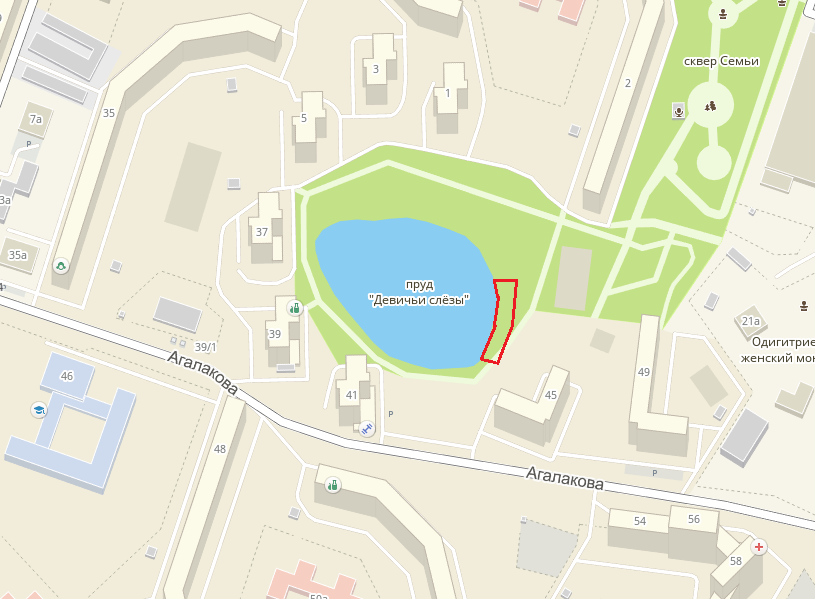 9) севернее муниципального пляжа «Городской» (250 метров до плотины гидротехнического сооружения Шершневского гидроузла) (муниципальная собственность) (рис. 9):Рис. 9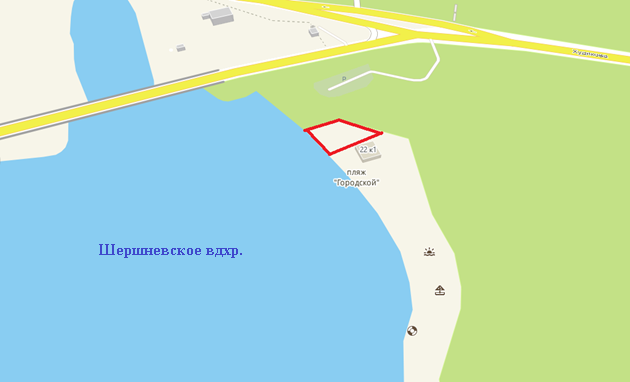 10) пляж «Каспийский берег» (в районе дамбы гидротехнического сооружения Шершневского гидроузла) (государственная собственность не разграничена) 
(рис. 10):Рис. 10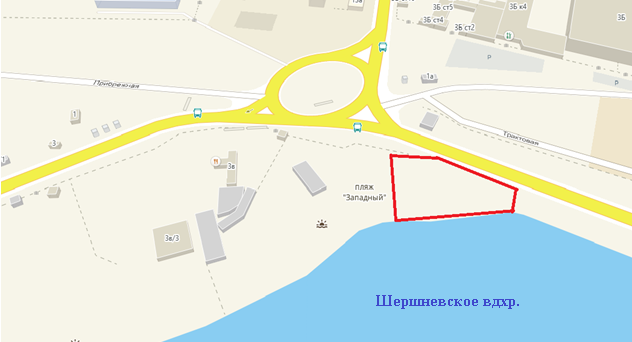 11) восточная часть пляжа «Белый парус» (250 метров до дамбы гидротехнического сооружения Шершневского гидроузла) (муниципальная собственность) (рис. 11):Рис. 11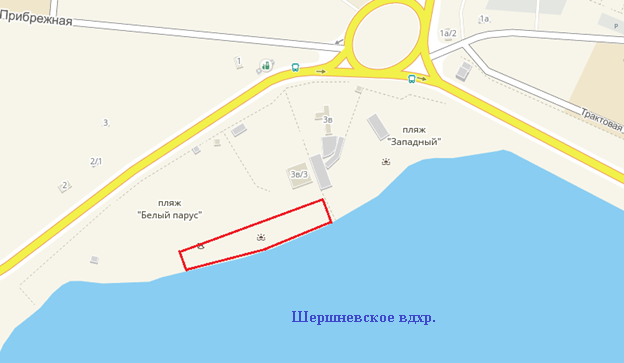 12) Челябинский городской бор, пос. Шершневские Каменные Карьеры (государственная собственность не разграничена) (рис. 12):Рис. 12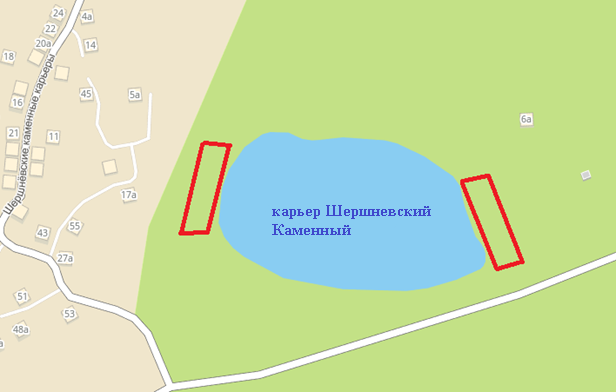 13) пос. Уфимские Каменные Карьеры, юго-восточная часть Челябинского городского бора (собственность Челябинской области) (рис. 13):Рис. 13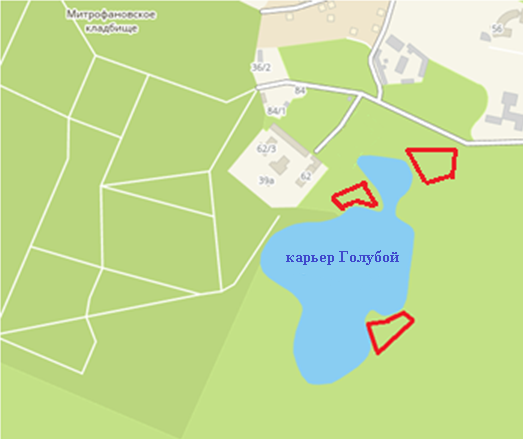 14) юго-западная часть Челябинского городского бора (собственность Челябинской области) (рис. 14):Рис. 14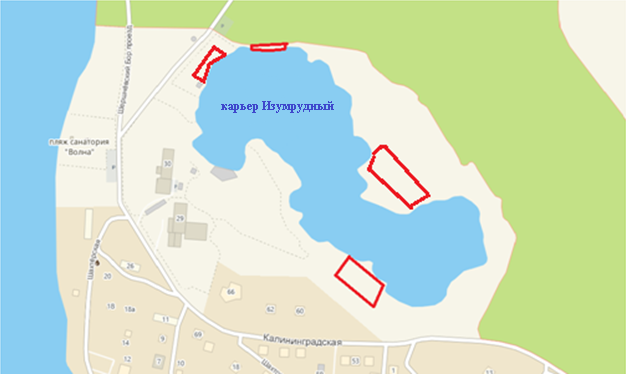 15) Челябинский городской бор, возле ГБУЗ «ЧОКТГВВ» (собственность Челябинской области) (рис. 15):Рис. 15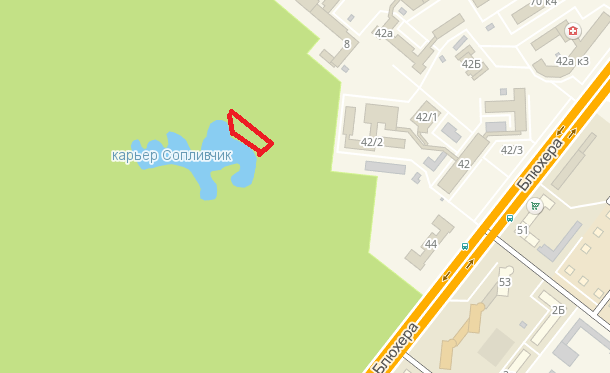 16) в западной части Шершни (федеральная собственность) (рис. 16):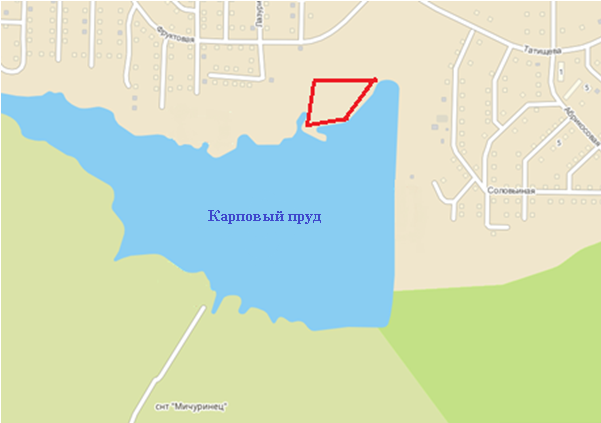 Рис. 1617) на берегу Шершневского водохранилища, проезд Шершневский Бор (муниципальная собственность) (рис. 17):Рис. 17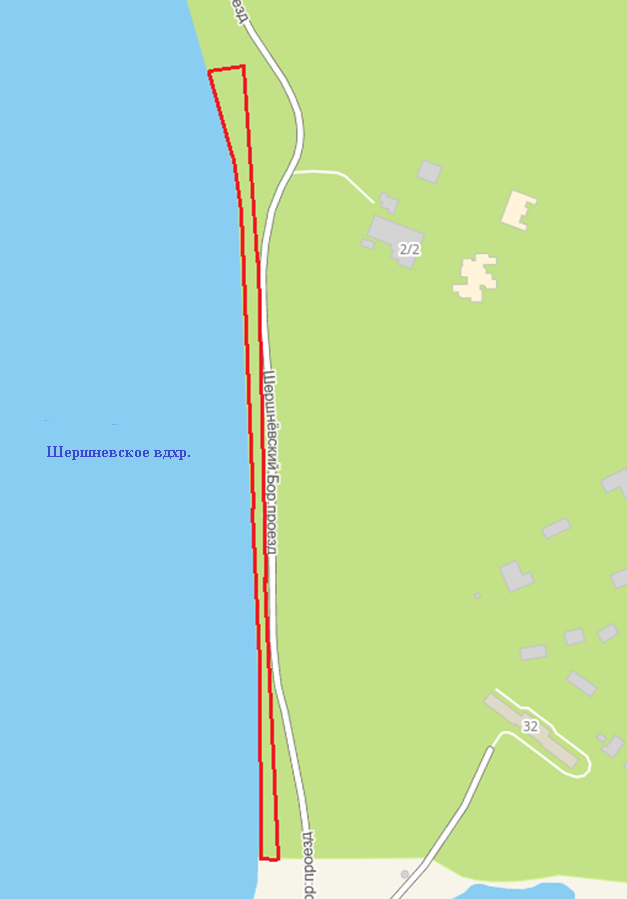 18) в районе дома № 36 по ул. Университетской Набережной  
и плотины «Коммунар» (государственная собственность не разграничена) (рис. 18).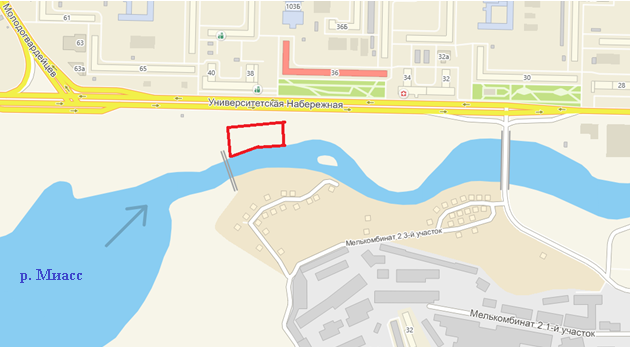 Рис. 1819) севернее бизнес-дома «Петровский» № 84 по ул. Труда (государственная собственность не разграничена) (рис. 19):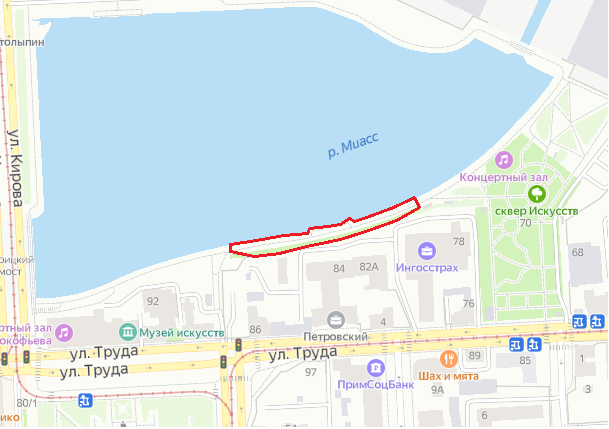 Рис. 1920) вблизи проезжей части Западного шоссе по ул. Лыжных Батальонов, 7а (государственная собственность не разграничена) (рис. 20).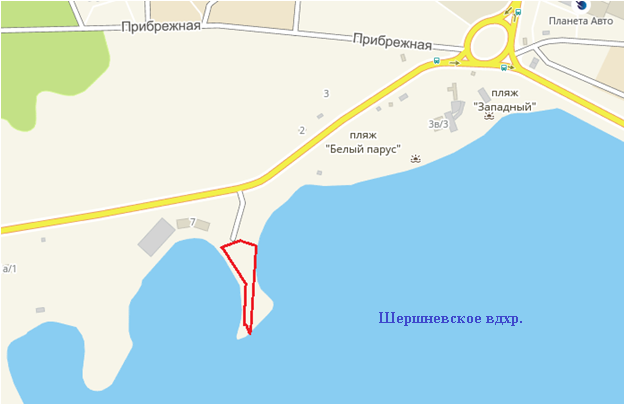 Рис. 2021) 1-й километр Западного шоссе на берегу Шершневского водохранилища (муниципальная собственность) (рис. 21).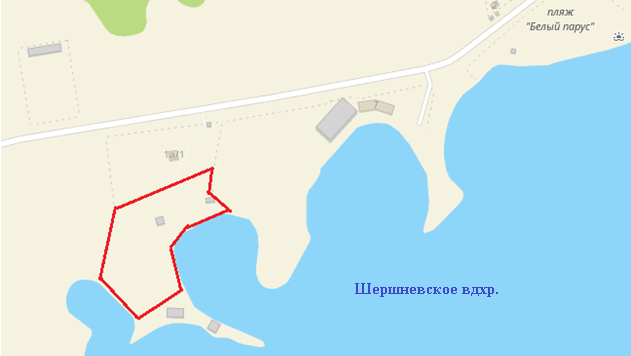 Рис. 2122) микрорайон Градский Прииск (государственная собственность 
не разграничена) (рис. 22).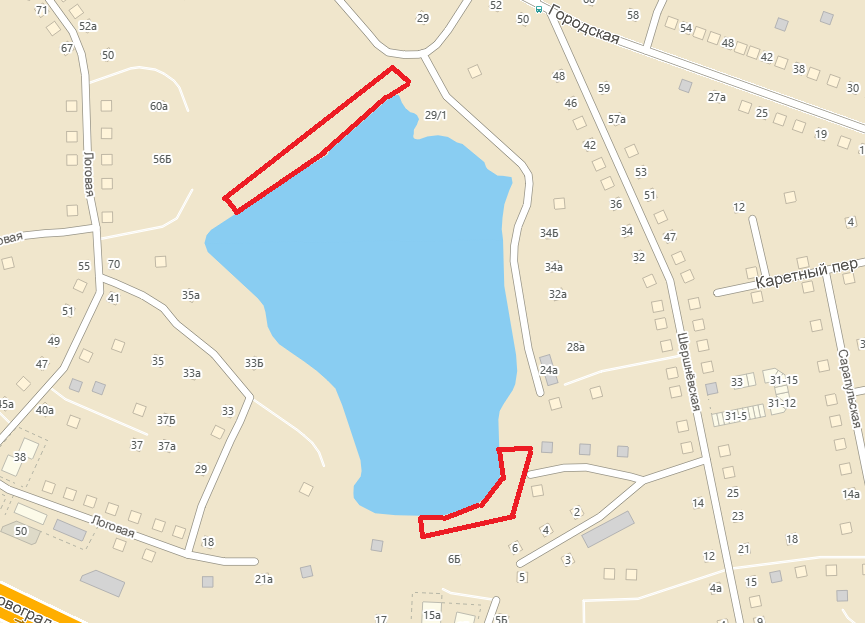 Рис. 2223) в районе ул. Байкальской, ГСК № 502, ГСК № 504 (государственная собственность не разграничена) (рис. 23).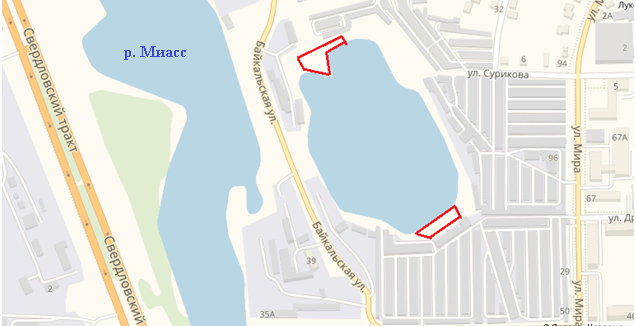 Рис. 2324) Новосинеглазово, ул. Подгорная (государственная собственность 
не разграничена) (рис. 24).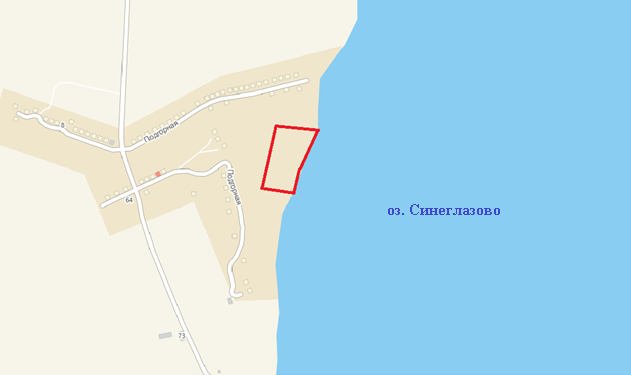 Рис. 2425) Исаково, ул.  Морозова (государственная собственность не разграничена) (рис. 25).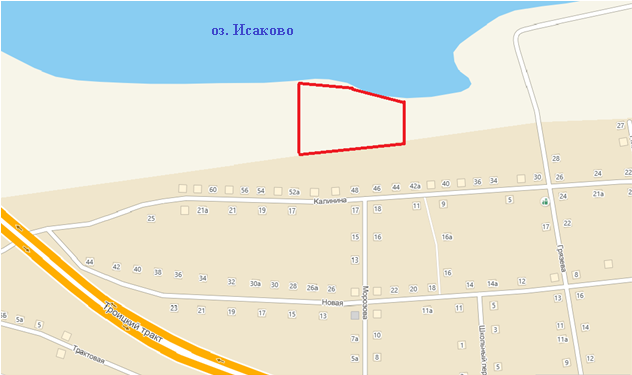 Рис. 2526) в районе домов № 7в, 9а, 11, 11а по ул. Набережной (государственная собственность не разграничена) (рис. 26).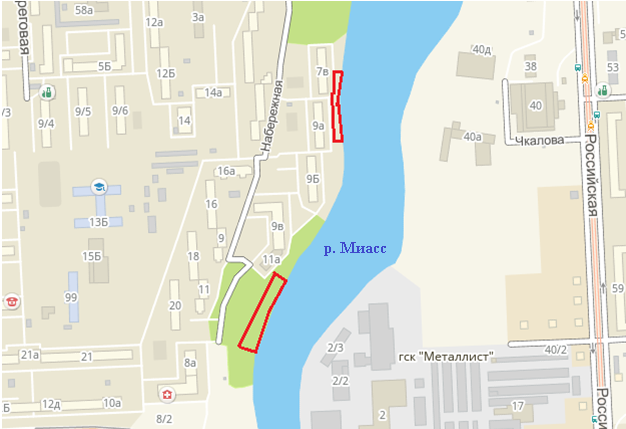 Рис. 2627) в районе сквера имени Челюскинцев (со стороны МБУЗ ГКБ № 5) (государственная собственность не разграничена) (рис. 27).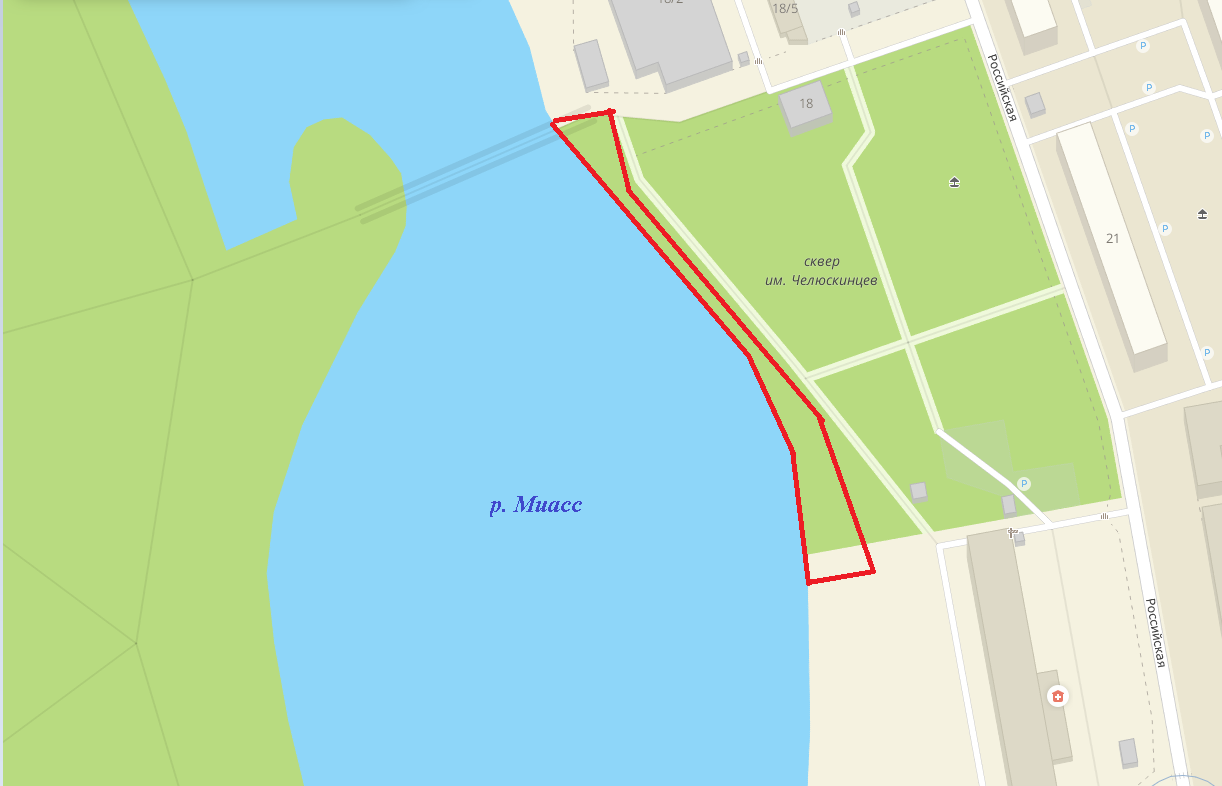 Рис. 2728) перед пешеходным мостом на о. Заячий в районе дома № 2а 
по ул. Болейко  (государственная собственность не разграничена) (рис. 28).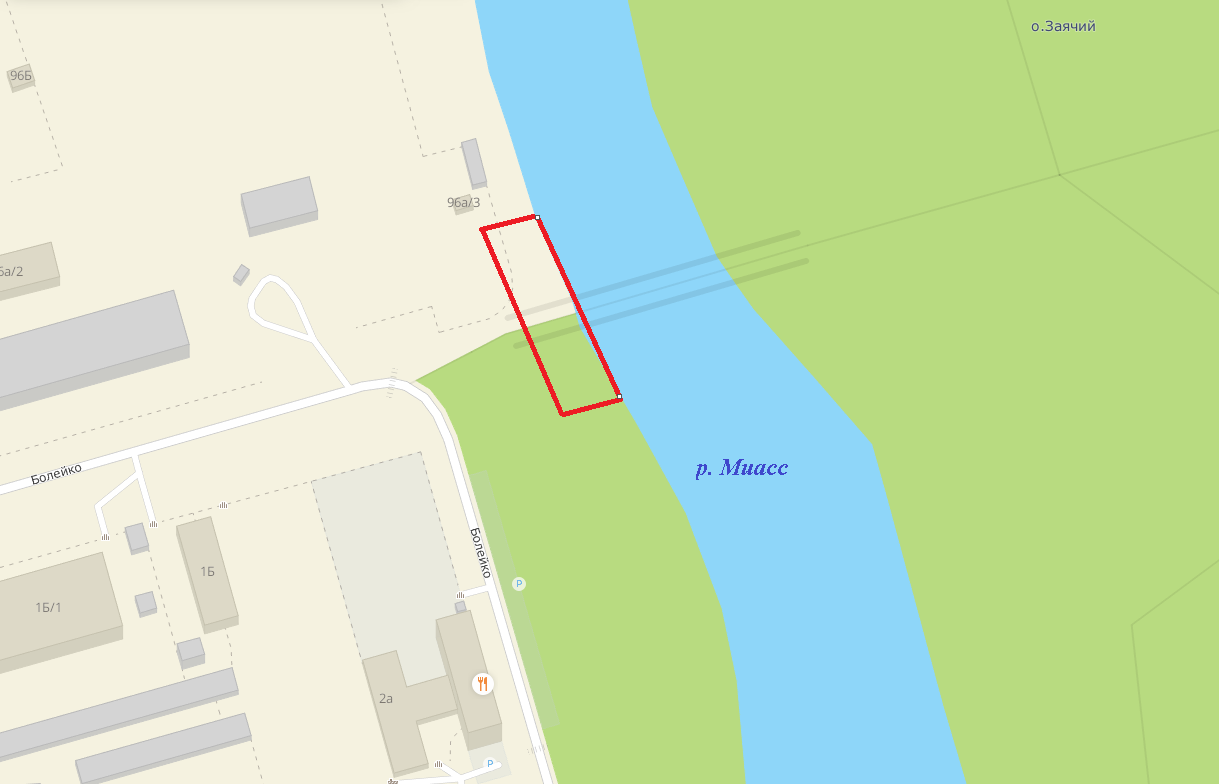 Рис. 2829) справа от пешеходного моста на о. Заячий в районе дома № 4 
по ул. Болейко (государственная собственность не разграничена) (рис. 29).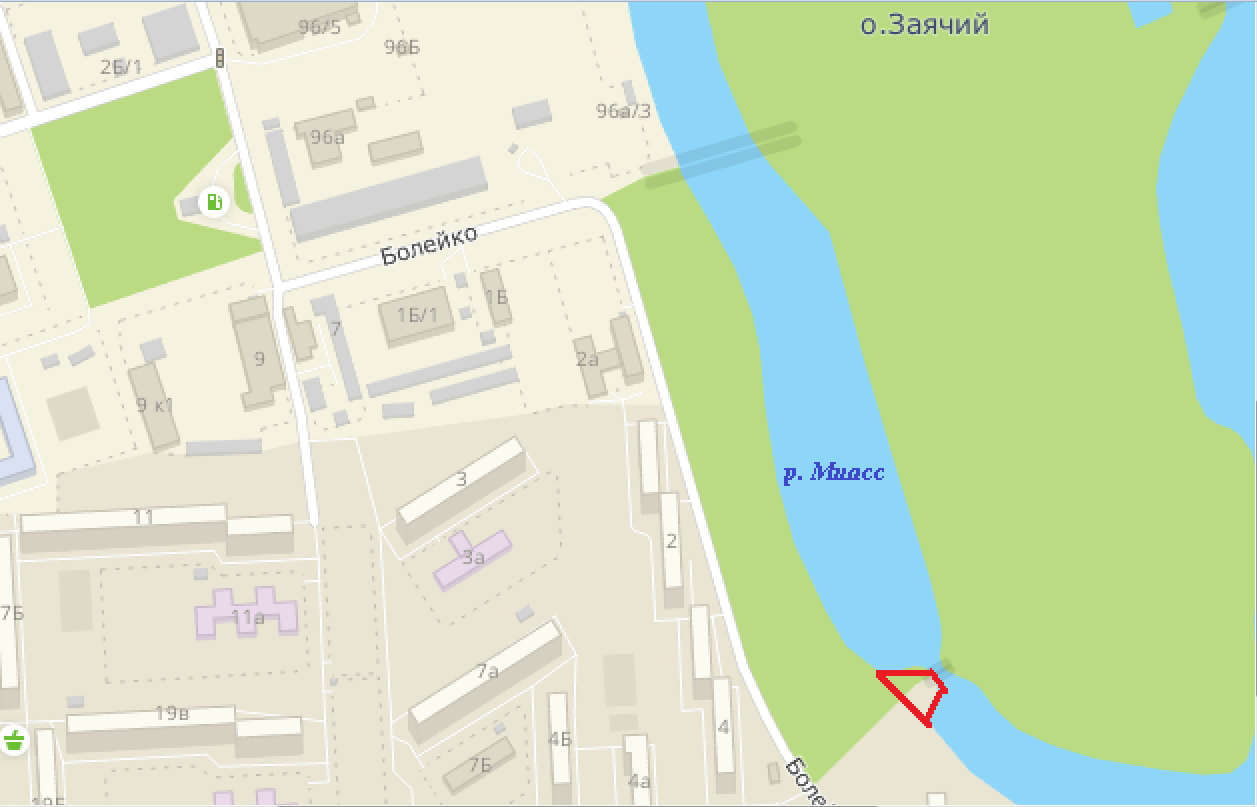 Рис. 2930) набережная напротив торгового комплекса «Набережный», по ул. Кирова, дом № 27 (государственная собственность не разграничена) (рис. 30).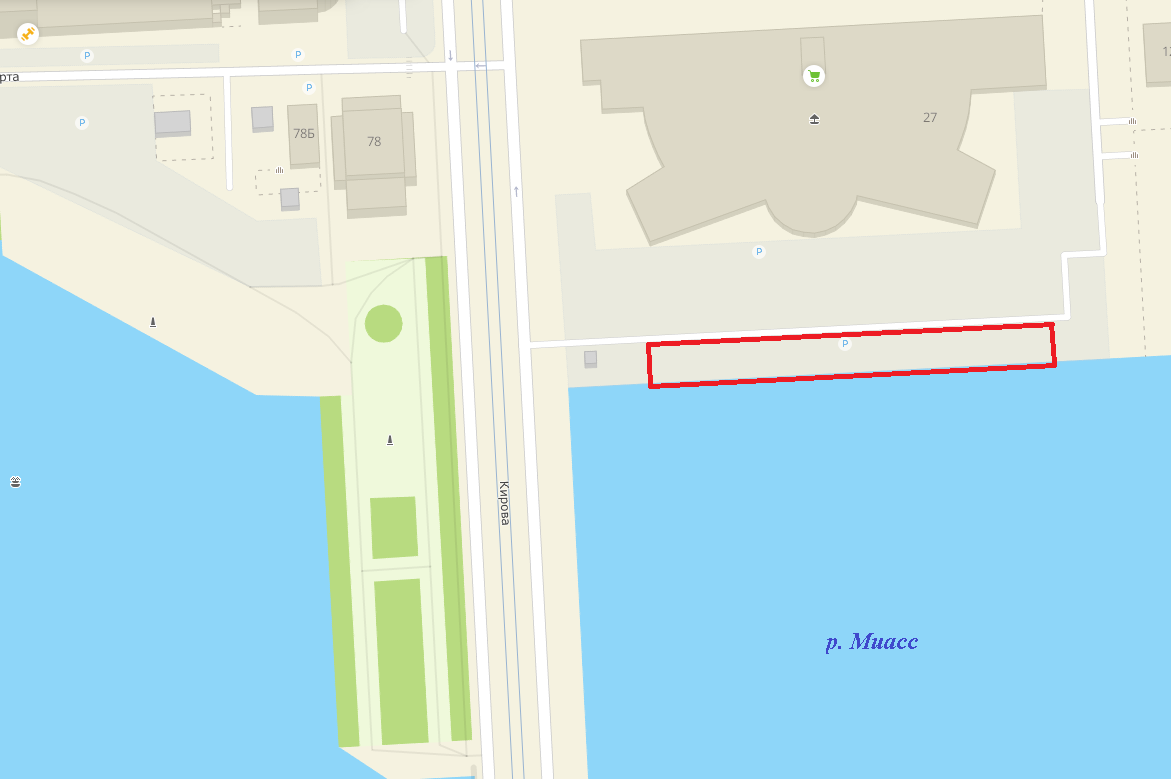 Рис. 3031) юго-западнее зала органной и камерной музыки «Родина», по ул. Кирова, дом № 78 (государственная собственность не разграничена) (рис. 31).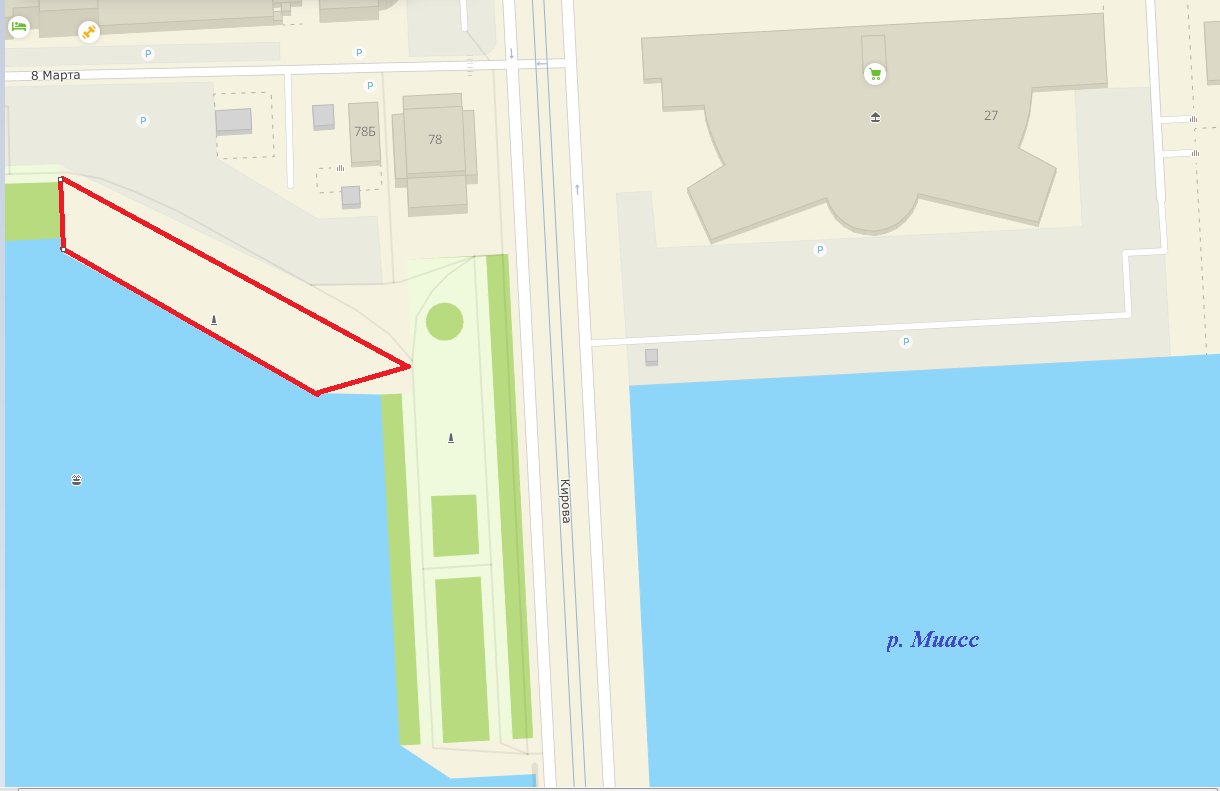 Рис. 3132) рядом с пешеходным мостом на пос. Мелькомбинат 2 (плотина «Коммунар», напротив дома № 40 по ул. Университетской Набережной) (государственная собственность не разграничена) (рис. 32).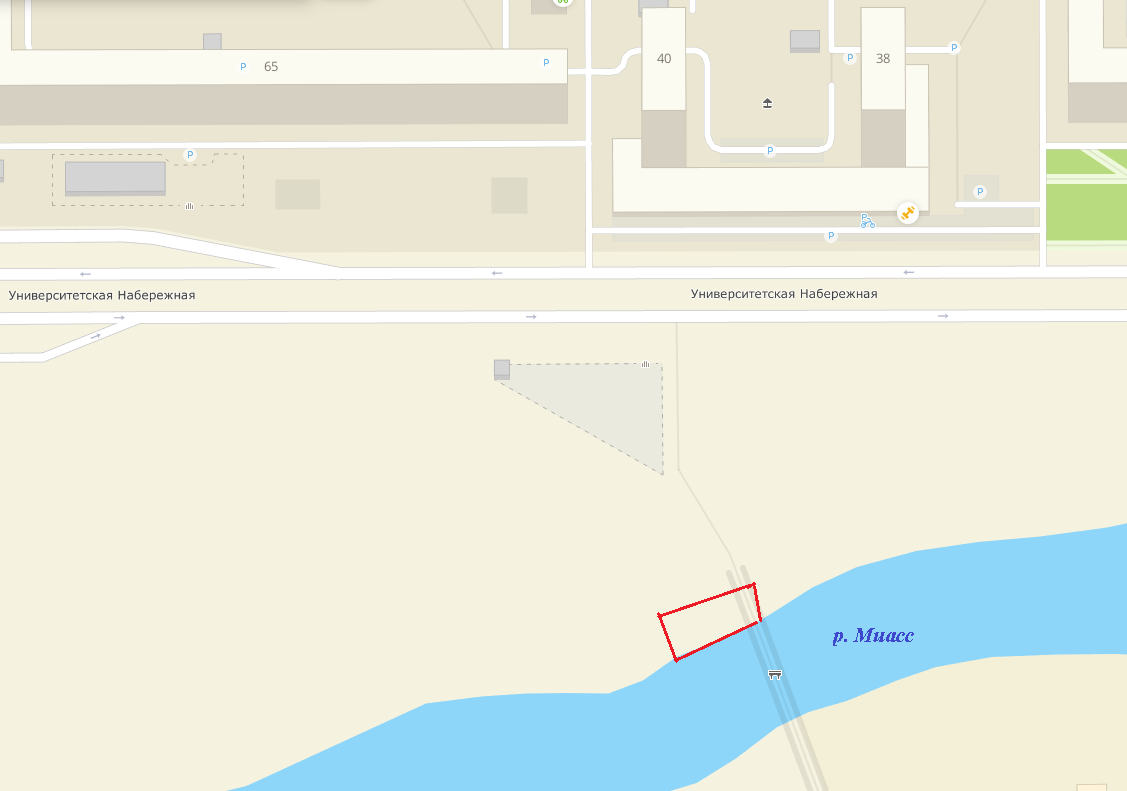 Рис. 3233) в районе дома № 34 по ул. Российской (государственная собственность 
не разграничена) (рис. 33).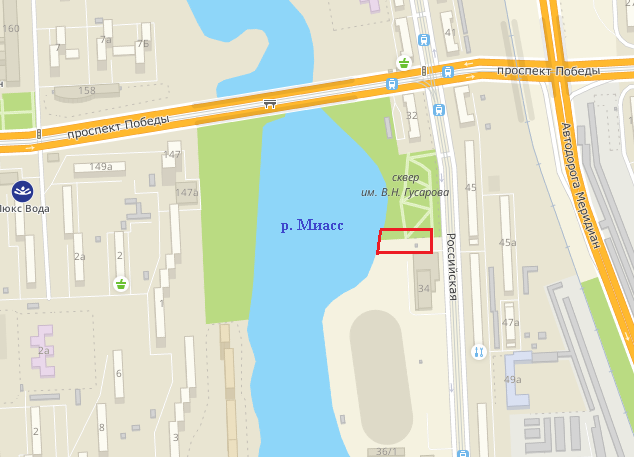 Рис. 33№ п/пНаименование водоемаАдрес расположения (привязка 
к местности)Форма собственности1234Ленинский район города ЧелябинскаЛенинский район города ЧелябинскаЛенинский район города ЧелябинскаЛенинский район города Челябинска1.Озеро СмолиноСухомесово, в районе перекачивающей насосной станциигосударственная собственность 
не разграничена2.Озеро Смолинов районе пересечения ул. Бобруйской и ул. Новороссийской (участок 1)государственная собственность 
не разграничена3.Озеро Смолинов районе пересечения ул. Бобруйской и ул. Новороссийской (участок 2)государственная собственность 
не разграничена4.Озеро СмолиноБереговой, ул. Бирская 4-ягосударственная собственность 
не разграничена5.Озеро СмолиноБереговой, ул. Ямпольская 1-ягосударственная собственность 
не разграничена6.Озеро Смолинов районе домов № 84, 86 
по ул. Хуторнойгосударственная собственность 
не разграничена7.Озеро Смолинопляж «Восход» в районе дома № 88 по ул. Новороссийскойчастная собственность8.Пруд «Девичьи слезы»ул. Агалакова, ул. Южный Бульвармуниципальная собственностьЦентральный район города ЧелябинскаЦентральный район города ЧелябинскаЦентральный район города ЧелябинскаЦентральный район города Челябинска9.Шершневское водохранилищесевернее муниципального пляжа «Городской» (250 метров до плотины гидротехнического сооружения Шершневского гидроузла)муниципальная собственность10.Шершневское водохранилищепляж «Каспийский берег» (в районе дамбы гидротехнического сооружения Шершневского гидроузла)государственная собственность 
не разграничена11.Шершневское водохранилищевосточная часть пляжа «Белый парус» (250 метров до дамбы гидротехнического сооружения Шершневского гидроузла)муниципальная собственность12.«Шершневский Каменный карьер»Челябинский городской бор, пос. Шершневские Каменные Карьерыгосударственная собственность 
не разграничена13.«Голубой карьер»пос. Уфимские Каменные Карьеры, юго-восточная часть Челябинского городского борасобственность Челябинской области14.Карьер «Изумрудный»юго-западная часть Челябинского городского борасобственность Челябинской области15.Карьер «Сопливчик»Челябинский городской бор, возле Государственного бюджетного учреждения здравоохранения «Челябинский областной клинический терапевтический госпиталь для ветеранов войн» (далее – ГБУЗ «ЧОКТГВВ»)собственность Челябинской области16.Карповый прудв западной части Шершнифедеральная собственность17.Шершневское водохранилищена берегу Шершневского водохранилища, проезд Шершневский Бормуниципальная собственность18.Река Миассв районе дома № 36 по ул. Университетской Набережной  
и плотины «Коммунар»государственная собственность 
не разграничена19.Река Миасссевернее  бизнес-дома «Петровский» № 84 по ул. Трудагосударственная собственность
не разграничена20.Шершневское водохранилищевблизи проезжей части Западного шоссе по ул. Лыжных Батальонов, 7агосударственная собственность 
не разграничена21.Шершневское водохранилище1-й километр Западного шоссе 
на берегу Шершневского водохранилищамуниципальная собственностьКурчатовский район города ЧелябинскаКурчатовский район города ЧелябинскаКурчатовский район города ЧелябинскаКурчатовский район города Челябинска22.Карьермикрорайон Градский Приискгосударственная собственность 
не разграниченаМеталлургический район города ЧелябинскаМеталлургический район города ЧелябинскаМеталлургический район города ЧелябинскаМеталлургический район города Челябинска23.Карьерв районе ул. Байкальской, гаражно-строительного кооператива № 502 (далее – ГСК № 502), гаражно-строительного кооператива № 504 (далее – ГСК № 504)государственная собственность 
не разграниченаСоветский район города ЧелябинскаСоветский район города ЧелябинскаСоветский район города ЧелябинскаСоветский район города Челябинска24.Озеро СинеглазовоНовосинеглазово, ул. Подгорнаягосударственная собственность 
не разграничена25.Озеро ИсаковоИсаково, ул.  Морозовагосударственная собственность 
не разграниченаКалининский район города ЧелябинскаКалининский район города ЧелябинскаКалининский район города ЧелябинскаКалининский район города Челябинска26.Река Миассв районе домов № 7в, 9а, 11, 11а 
по ул. Набережнойгосударственная собственность 
не разграничена27.Река Миассв районе сквера имени Челюскинцев (со стороны Муниципального бюджетного учреждения здравоохранения Городской клинической больницы № 5) (далее – МБУЗ ГКБ № 5)государственная собственность 
не разграничена28.Река Миассперед пешеходным мостом 
на остров Заячий (далее – о. Заячий) в районе дома № 2а по ул. Болейкогосударственная собственность 
не разграничена29Река Миасссправа от пешеходного моста на о. Заячий в районе дома № 4 
по ул. Болейкогосударственная собственность 
не разграничена30.Река Миасснабережная напротив торгового комплекса «Набережный», по ул. Кирова, дом № 27государственная собственность 
не разграничена31.Река Миассюго-западнее зала органной 
и камерной музыки «Родина»,         по ул. Кирова, дом № 78государственная собственность 
не разграничена32.Река Миассрядом с пешеходным мостом            на пос. Мелькомбинат 2 (плотина «Коммунар», напротив дома № 40 
по ул. Университетской Набережной)государственная собственность 
не разграничена33.Река Миассв районе дома № 34 
по ул. Российскойгосударственная собственность 
не разграничена